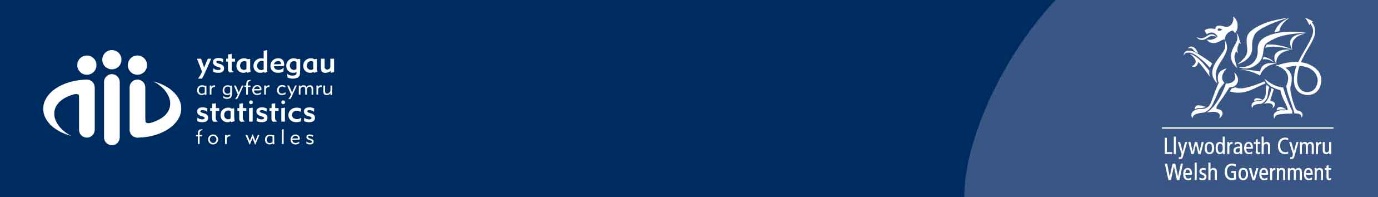 Social Services Activity, April 2021 to March 2022: feedback formWe are looking for feedback on the social services activity data published to help us improve future statistical outputs.Responses will be used internally by Welsh Government and will not be published.Please ensure that responses are made anonymously and do not include any personal identifiable information. Once the form is completed, save it, attach it to an email and send it to stats.pss@gov.wales. Why these statistics?Why are these statistics of interest to you?Meeting user needs and improvementDid the statistical information published help meet your needs?Generally, do you have any suggestions on how we could improve the statistical information published?  